Spotted Lanternfly 101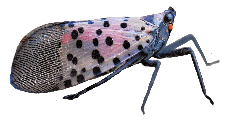 February 17, 2022 10am-4pmZoom Registration: https://cornell.zoom.us/webinar/register/WN_Y3Tuw2RdSc6L-UOf6V2LMgPlease see Page 2 of this agenda for SLF items to review before attending the meeting.HomeworkVisit the Penn State Extension SLF Webpage – Look through the ‘Identify’ and ‘Manage’ tabs.Read the 2019 PPQ SLF Operational Plan – attached to registration email.Visit the APHIS Spotted Lanternfly webpageAdditional Resources (A place to start)BiologyCornellHungry PestsMap of Current Known PopulationPenn State YouTube ManagementEnvironmental AssessmentsNew Jersey websitePenn State ExtensionUSDA Action Kit for BusinessesQuarantinesCaliforniaConnecticutDelawareMarylandNew JerseyNew YorkOhioPennsylvaniaVirginiaPermitsDelawareMarylandNew JerseyPennsylvaniaVirginiaOutreachFrom the Hungry Pests Website: Action Kit for Businesses to Help Fight the Spotted LanternflySpotted Lanternfly Pest Alert – English or SpanishPenn State Extension Spotted Lanternfly WebsiteManagement Guide for Pennsylvania Residents Living in Spotted Lanternfly Quarantine Areas Kid ActivitiesVideos from the USDA Website:Look Before You Leave: English - 0:30 videoBusinesses Can Help Stop the Spread of Spotted Lanternfly: English - 2:09 video and Spanish 2:12 videoLook and Report Spotted Lanternfly: English - 2:00 video and Spanish – 1:56 videoTimeTopicPresenter10:00-10:55amSLF Past, Present, and Future: What we thought we knew at the beginning, what we have learned since then, and what to expect in the next 3 yearsJulie Urban (Penn State University)11:00-11:25amPredictive Modeling & AccuracyMatt Helmus (Temple University) 11:25 – NoonSLF Inspection Interceptions & Future PopulationsChris Logue (New York)Dana Rhodes (Pennsylvania)NoonLunch Break1:00-1:55pmSpotted Lanternfly is coming, and maybe sooner than you thought. How have you reacted? How would change your plans?Megan Abraham (Indiana)Scott Schirmer (Illinois)Chris Logue (New York)Jillian Stevenson (Penn State)David Gianino (Virginia)2:00-2:30pmUSDA Response when SLF is found in your state and potential funding sources for outreach, survey and treatment. Matt Travis (USDA)Erin Otto (USDA)2:30-2:40pmBreak2:40-4:00pmPanel Discussion with SLF Quarantined States: What you wish you knew before spotted lanternfly came to your statePiera Siegert (New Hampshire)Jennifer Forman-Orth (Massachusetts)Chris Logue (New York)Dana Rhodes (Pennsylvania)Megan Abraham (Indiana)Dan Kenny (Ohio)